Hestamannafélagið Sprettur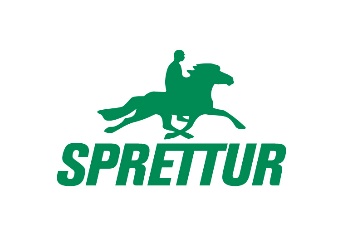 Stjórnarfundur Spretts 9. október 2023, fundur hófst kl 18:00.Staður: Fundarherbergi SprettsMættir eru: Sverrir Einarsson formaður, Kolfinna Guðmundsdóttir gjaldkeri, Pétur Örn Sverrisson varaformaður, Jenny Elisabet Eriksson ritari, Davið Áskelsson, Gunnar Már Þorðarson, Haraldur Pétursson. Niðurstaða fundar v/yfirþjalfara og æskulýðsnefndarÁkveðið að koma upp fyrirframgreitt kort fyrir æskulýðsnefnd til að hægt sé að greiða útlagðan kostnað með. Hægt verður að leggja inn beiðni til gjaldkera um að fá ákveðna upphæð lögð inná reikninginn sem þarf til afnota.Gunnar Már er ekki sammála því að æskulýðsnefnd fái ekki aðgang að reikninginn.

Ákveðið að æskulýðsnefnd/yfirþjálfari komi með fjárhagsáætlun að hausti til með áætlun sem verður svo að fá samþykki stjórnar. 

Ákveðið að yfirþjálfara óski eftir þeim tímum sem hún telji þurfi til að setja upp starfið hjá framkvæmdastjóra sem leggur svo tímunum fyrir stjórn til samþykktar.

Farið yfir starfslýsing yfirþjálfara – ákveðið að Pétur tekur að sér að endurgera starfslýsingin.

Ákveðið að yfirþjálfari fær greidda fasta upphæð í hverja mánuði sem miðast við 35 tímum á mánuði. 

Yfirþjálfari ber ábyrgð á að reikna út námskeiðin þannig að þau skila hagnaði eða koma út á núlli. Skila þarf inn uppgjörsyfirlit til gjaldkera.
SkítakörSprettur gerir samning við hesthúsaeigendur um að losa skít með fyrirvara um að losunarsvæði sé til staðar svæðinu. Verð verður sambærilegt og hefði orðið eftir hækkun hjá Terru.Árshátíð
Árshátið Spretts verður 4 nóvember. Sjálfboðaliða verður áfram boðið á árshátið eins og undanfarin ár.Stigagjöf v/íþróttamaður/ konaÁkveðið að HM verður bætt inn í stigagjöf. 200 stig fyrir 1 sæti á HM etc.
Herdís vinnur sinn flokk og verður íþróttakona Spretts 2023.Emil, starfsmaðurStarfsmaður í ýmis verk hjá Spretti, ekki þó vélavinnu. Verður á ábyrgð framkvæmdastjóra og finna verkefni. Viðkomandi verður verktaki og ekki með fast starfshlutfall.VeitingasalurStjórn vantar betra yfirlit yfir nýtingu og rekstur Veitingasalar.HRFI sýningarRætt um verð fyrir helgarleigu og ráðstafanir á tímum fyrir næsta tímabil.VélamaðurRætt um að finna vélamann sem sinnir einnig léttu viðhaldi á eignum Spretts. Framkvæmdastjóri tekur málið áfram.Fundi slitið kl. 20:30.Fundargerð ritaði Jenny Elisabet Eriksson.